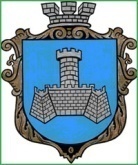 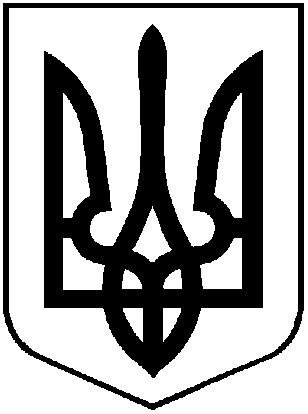 УКРАЇНАХМІЛЬНИЦЬКА МІСЬКА РАДАВінницької областіВиконавчий  комітетР І Ш Е Н Н ЯВід 28 квітня 2022 року                                           №191 Про внесення змін до рішеннявиконавчого комітету Хмільницької міської ради від 27.01.2022 року №40«Про  визначення переліку об’єктів Хмільницької міської  територіальної громади на 2022 рік для відбуваннякримінальних покарань у вигляді громадських робіт, які будуть виконуватисязасудженими, що відбувають кримінальніпокарання  у вигляді громадських робіт»          Враховуючи звернення Хмільницької районної громадської організації Право»,  керуючись ст.40, ст.59 Закону України «Про місцеве самоврядування в Україні», виконком міської радиВИРІШИВ:1. Внести зміни до рішення виконавчого комітету Хмільницької міської ради від 27.01.2022 року №40 «Про  визначення переліку об’єктів Хмільницької міської  територіальної громади на 2022 рік для відбування кримінальних покарань у вигляді громадських робіт, які будуть виконуватися засудженими, що відбувають кримінальні покарання  у вигляді громадських робіт», а саме: 1.1. доповнити пункт 2 рішення текстом такого змісту:« - підготовка приміщення для проведення заходів для проведення заходів для вимушених переселенців;- розвантаження, прийом, сортування та опис гуманітарної допомоги;- розвезення їжі безпритульним тваринам на території Хмільницької міськоїтериторіальної громади (в тому числі для ВПО, які утримують тварин) ;- догляд за хворими безпритульними тваринами на території Хмільницької міської територіальної громади (в тому числі для ВПО, які утримують тварин);- ведення журналів обліку звернень вимушених переселенців».1.2. пункт 3 рішення викласти в новій редакції: «3. Визначити КП «Хмільник- комунсервіс» (Прокопович Ю.І.) координатором співпраці з Хмільницьким міськрайонним відділом філії Державної установи «Центр пробації» у Вінницькій області та  з Хмільницькою районною громадською організацією «Право» (Дорох В.В.) 2. Загальному відділу міської ради (Прокопович О.Д.) відобразити  зазначені зміни в документах постійного зберігання – в  рішенні виконавчого комітету міської ради від 27.01.2022 року №40.3. Контроль за виконанням цього рішення покласти на заступника міського голови з питань діяльності виконавчих органів  міської ради  Загіку В.М.              Міський голова                                          Микола ЮРЧИШИН